CORPORACIÓN EDUCACIONAL  A&GColegio El Prado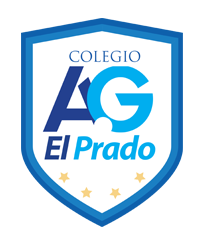 Cooperativa nº 7029 – PudahuelTeléfonos: 227499500  -   227476072www.colegioelprado.cldireccioncolegioelprado@gmail.comRBD: 24790-1  Profesor(a): Betzabe Henrique G.                                                                                                                                                         Guía Nº 3  Ciencias Naturales 6º Nombre:______________________________. Fecha:___________________ OA 18: Explicar las consecuencias de la erosión sobre la superficie de la Tierra, identificando los agentes que la provocan, como el viento, el agua y las actividades humanas .                 Guía de trabajo “Diferenciando Suelos”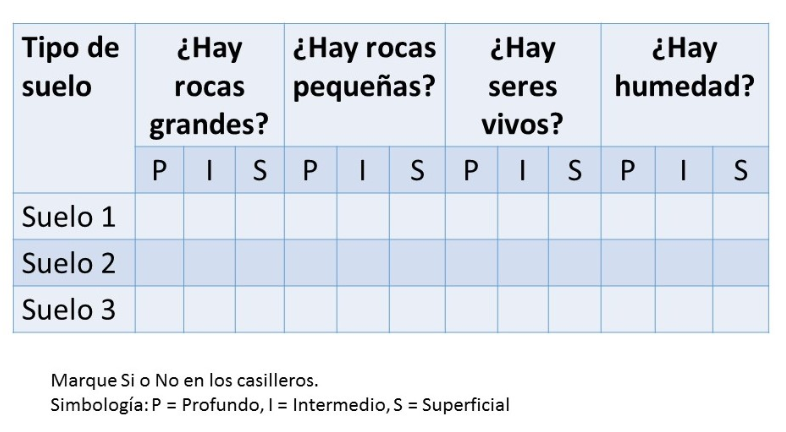        Actividad 1. Completa la información de la tabla con lo visto en clases. Actividad 2. Responde las siguientes preguntas.¿Qué tipo de suelo podemos encontrar en la Zona Norte de nuestro país? Explica. ________________________________________________________________________________________________________________________________________________________________________________________________________________________________¿Por qué la Zona Centro presenta más diversidad de suelos? Explica. ________________________________________________________________________________________________________________________________________________________________________________________________________________________________________________________________________________________¿En qué lugar de nuestro país, podemos encontrar aquellos tipos de suelos húmedos y con muchos minerales?________________________________________________________________________________________________________________________________________________________________________________________________________________________________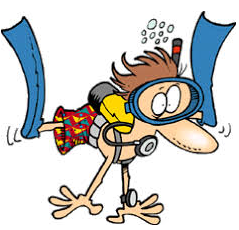 Actividad 3. Completa la siguiente imagen con los conceptos que corresponden para graficar el ciclo del agua. 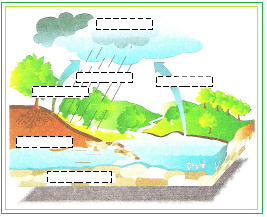 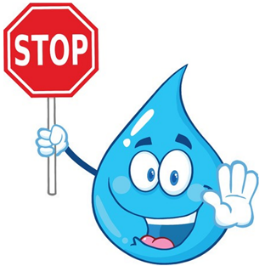 Condensación. Precipitación.InfiltraciónTranspiración.Aguas subterráneas. Evaporación.Actividad 4. Une con una línea las masas de agua que existen en nuestro planeta según la descripción que le corresponda y su imagen respectiva. 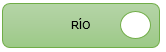 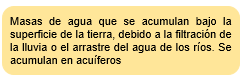 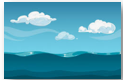 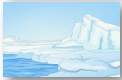 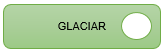 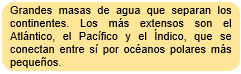 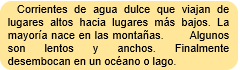 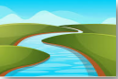 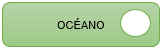 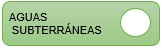 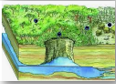 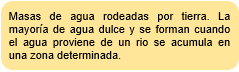 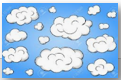 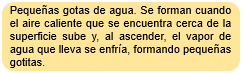 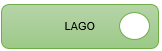 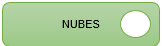 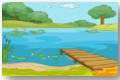 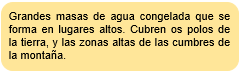 Actividad 5. Marca con una X la alternativa correctaMasa de agua más abundante del planeta y se ubica entre las masas de tierra llamadas continentes. 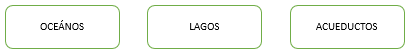 La salinidad del agua se refiere a: 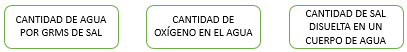 Del total de agua que existe en la hidrosfera, la mayor parte es salada dulce agridulce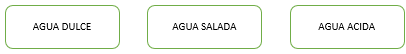 ¿Cuál de las siguientes imágenes corresponden a la distribución de agua salada y dulce en la tierra?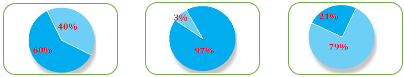 